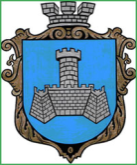 Українам. Хмільник  Вінницької областіР О З П О Р Я Д Ж Е Н Н Я МІСЬКОГО  ГОЛОВИ                                                                            від 02 грудня 2019  р.                                                   № 471–рПро проведення   позачерговогозасідання виконкому міської ради      Розглянувши службові  записки начальника управління економічного розвитку та євроінтеграції міської ради Підвальнюка Ю.Г. від 27.11.2019р., начальника відділу організаційно-кадрової роботи міської ради Тендерис О.В. від 25.11.2019р.,27.11.2019р.,відповідно до п.п.2.2.3 пункту 2.2 розділу 2 Положення про виконавчий комітет Хмільницької міської ради 7 скликання, затвердженого  рішенням 46 сесії міської ради 7 скликання від 22.12.2017р. №1270, керуючись ст. 42, ст. 59 Закону України „Про місцеве самоврядування в Україні”:Провести  позачергове засідання виконкому  міської  ради  04.12.2019 року о 10.00 год., на яке винести наступні питання:2.Загальному відділу міської ради  ( О.Д.Прокопович) довести це  розпорядження до членів виконкому міської ради та всіх зацікавлених суб’єктів.3.Контроль за виконанням цього розпорядження залишаю за собою.      Міський голова                           С.Б.РедчикС.П.МаташО.Д.ПрокоповичН.А.Буликова1Про пайову участь гр. Костюк А.І. у розвитку інфраструктури м. Хмільника   Про пайову участь гр. Костюк А.І. у розвитку інфраструктури м. Хмільника   Про пайову участь гр. Костюк А.І. у розвитку інфраструктури м. Хмільника   Про пайову участь гр. Костюк А.І. у розвитку інфраструктури м. Хмільника   Про пайову участь гр. Костюк А.І. у розвитку інфраструктури м. Хмільника   Про пайову участь гр. Костюк А.І. у розвитку інфраструктури м. Хмільника   Про пайову участь гр. Костюк А.І. у розвитку інфраструктури м. Хмільника   Доповідає: Підвальнюк Юрій Григорович Начальник управління економічного розвитку та євроінтеграції міської ради Начальник управління економічного розвитку та євроінтеграції міської ради Начальник управління економічного розвитку та євроінтеграції міської ради Начальник управління економічного розвитку та євроінтеграції міської ради Начальник управління економічного розвитку та євроінтеграції міської ради Начальник управління економічного розвитку та євроінтеграції міської ради 2Про обрання персонального складу вуличного комітету вулиці Сонячна Про обрання персонального складу вуличного комітету вулиці Сонячна Про обрання персонального складу вуличного комітету вулиці Сонячна Про обрання персонального складу вуличного комітету вулиці Сонячна Про обрання персонального складу вуличного комітету вулиці Сонячна Про обрання персонального складу вуличного комітету вулиці Сонячна Про обрання персонального складу вуличного комітету вулиці Сонячна Доповідає:  Тендерис Оксана Володимирівна  Начальник відділу організаційно-кадрової роботи міської радиНачальник відділу організаційно-кадрової роботи міської радиНачальник відділу організаційно-кадрової роботи міської радиНачальник відділу організаційно-кадрової роботи міської радиНачальник відділу організаційно-кадрової роботи міської радиНачальник відділу організаційно-кадрової роботи міської ради3Про переобрання персонального складу будинкового комітету будинку № 1 по вулиці Монастирська   Про переобрання персонального складу будинкового комітету будинку № 1 по вулиці Монастирська   Про переобрання персонального складу будинкового комітету будинку № 1 по вулиці Монастирська   Про переобрання персонального складу будинкового комітету будинку № 1 по вулиці Монастирська   Про переобрання персонального складу будинкового комітету будинку № 1 по вулиці Монастирська   Про переобрання персонального складу будинкового комітету будинку № 1 по вулиці Монастирська   Про переобрання персонального складу будинкового комітету будинку № 1 по вулиці Монастирська   Доповідає: Тендерис Оксана Володимирівна  Доповідає: Тендерис Оксана Володимирівна  Начальник відділу організаційно-кадрової роботи міської ради  Начальник відділу організаційно-кадрової роботи міської ради  Начальник відділу організаційно-кадрової роботи міської ради  Начальник відділу організаційно-кадрової роботи міської ради  Начальник відділу організаційно-кадрової роботи міської ради  4Про переобрання персонального складу вуличного комітету вулиці Івана Богуна, 1 та 2 провулку Івана БогунаПро переобрання персонального складу вуличного комітету вулиці Івана Богуна, 1 та 2 провулку Івана БогунаПро переобрання персонального складу вуличного комітету вулиці Івана Богуна, 1 та 2 провулку Івана БогунаПро переобрання персонального складу вуличного комітету вулиці Івана Богуна, 1 та 2 провулку Івана БогунаПро переобрання персонального складу вуличного комітету вулиці Івана Богуна, 1 та 2 провулку Івана БогунаПро переобрання персонального складу вуличного комітету вулиці Івана Богуна, 1 та 2 провулку Івана БогунаПро переобрання персонального складу вуличного комітету вулиці Івана Богуна, 1 та 2 провулку Івана БогунаДоповідає:     Тендерис Оксана ВолодимирівнаДоповідає:     Тендерис Оксана ВолодимирівнаДоповідає:     Тендерис Оксана ВолодимирівнаНачальник відділу організаційно-кадрової роботи міської ради  Начальник відділу організаційно-кадрової роботи міської ради  Начальник відділу організаційно-кадрової роботи міської ради  Начальник відділу організаційно-кадрової роботи міської ради  5Про хід виконання Програми економічного і соціального розвитку Хмільницької міської об’єднаної територіальної громади за 9 місяців 2019 року  Про хід виконання Програми економічного і соціального розвитку Хмільницької міської об’єднаної територіальної громади за 9 місяців 2019 року  Про хід виконання Програми економічного і соціального розвитку Хмільницької міської об’єднаної територіальної громади за 9 місяців 2019 року  Про хід виконання Програми економічного і соціального розвитку Хмільницької міської об’єднаної територіальної громади за 9 місяців 2019 року  Про хід виконання Програми економічного і соціального розвитку Хмільницької міської об’єднаної територіальної громади за 9 місяців 2019 року  Про хід виконання Програми економічного і соціального розвитку Хмільницької міської об’єднаної територіальної громади за 9 місяців 2019 року  Про хід виконання Програми економічного і соціального розвитку Хмільницької міської об’єднаної територіальної громади за 9 місяців 2019 року  Доповідає:    Підвальнюк Юрій Григорович  Доповідає:    Підвальнюк Юрій Григорович  Доповідає:    Підвальнюк Юрій Григорович  Доповідає:    Підвальнюк Юрій Григорович  Начальник управління економічного розвитку та євроінтеграції міської ради  Начальник управління економічного розвитку та євроінтеграції міської ради  Начальник управління економічного розвитку та євроінтеграції міської ради  6Про передачу комунального майна з балансу КП «Хмільниккомунсервіс» на баланс КП «Хмільникводоканал»Про передачу комунального майна з балансу КП «Хмільниккомунсервіс» на баланс КП «Хмільникводоканал»Про передачу комунального майна з балансу КП «Хмільниккомунсервіс» на баланс КП «Хмільникводоканал»Про передачу комунального майна з балансу КП «Хмільниккомунсервіс» на баланс КП «Хмільникводоканал»Про передачу комунального майна з балансу КП «Хмільниккомунсервіс» на баланс КП «Хмільникводоканал»Про передачу комунального майна з балансу КП «Хмільниккомунсервіс» на баланс КП «Хмільникводоканал»Про передачу комунального майна з балансу КП «Хмільниккомунсервіс» на баланс КП «Хмільникводоканал»Доповідає: Литвиненко Інна Сергіївна Доповідає: Литвиненко Інна Сергіївна Доповідає: Литвиненко Інна Сергіївна Доповідає: Литвиненко Інна Сергіївна Доповідає: Литвиненко Інна Сергіївна В. о. начальника управління ЖКГ та КВ міської радиВ. о. начальника управління ЖКГ та КВ міської ради7Про взяття Бондаренка Олександра Сергійовича на квартирний облік на поліпшення житлових умов   Про взяття Бондаренка Олександра Сергійовича на квартирний облік на поліпшення житлових умов   Про взяття Бондаренка Олександра Сергійовича на квартирний облік на поліпшення житлових умов   Про взяття Бондаренка Олександра Сергійовича на квартирний облік на поліпшення житлових умов   Про взяття Бондаренка Олександра Сергійовича на квартирний облік на поліпшення житлових умов   Про взяття Бондаренка Олександра Сергійовича на квартирний облік на поліпшення житлових умов   Про взяття Бондаренка Олександра Сергійовича на квартирний облік на поліпшення житлових умов   Доповідає:  Литвиненко Інна Сергіївна   Доповідає:  Литвиненко Інна Сергіївна   Доповідає:  Литвиненко Інна Сергіївна   Доповідає:  Литвиненко Інна Сергіївна   Доповідає:  Литвиненко Інна Сергіївна   В. о. начальника управління ЖКГ та КВ міської ради   В. о. начальника управління ЖКГ та КВ міської ради   8Про погодження розміщення будівельних матеріалів на загальноміській території в місті Хмільнику   Про погодження розміщення будівельних матеріалів на загальноміській території в місті Хмільнику   Про погодження розміщення будівельних матеріалів на загальноміській території в місті Хмільнику   Про погодження розміщення будівельних матеріалів на загальноміській території в місті Хмільнику   Про погодження розміщення будівельних матеріалів на загальноміській території в місті Хмільнику   Про погодження розміщення будівельних матеріалів на загальноміській території в місті Хмільнику   Про погодження розміщення будівельних матеріалів на загальноміській території в місті Хмільнику   Доповідає:  Литвиненко Інна Сергіївна   Доповідає:  Литвиненко Інна Сергіївна   Доповідає:  Литвиненко Інна Сергіївна   Доповідає:  Литвиненко Інна Сергіївна   Доповідає:  Литвиненко Інна Сергіївна   Доповідає:  Литвиненко Інна Сергіївна   В. о. начальника управління ЖКГ та КВ міської ради  9Про розгляд клопотань юридичних та фізичних осіб з питань видалення деревонасаджень у населених пунктах Хмільницької міської об’єднаної територіальної громадиПро розгляд клопотань юридичних та фізичних осіб з питань видалення деревонасаджень у населених пунктах Хмільницької міської об’єднаної територіальної громадиПро розгляд клопотань юридичних та фізичних осіб з питань видалення деревонасаджень у населених пунктах Хмільницької міської об’єднаної територіальної громадиПро розгляд клопотань юридичних та фізичних осіб з питань видалення деревонасаджень у населених пунктах Хмільницької міської об’єднаної територіальної громадиПро розгляд клопотань юридичних та фізичних осіб з питань видалення деревонасаджень у населених пунктах Хмільницької міської об’єднаної територіальної громадиПро розгляд клопотань юридичних та фізичних осіб з питань видалення деревонасаджень у населених пунктах Хмільницької міської об’єднаної територіальної громадиПро розгляд клопотань юридичних та фізичних осіб з питань видалення деревонасаджень у населених пунктах Хмільницької міської об’єднаної територіальної громадиДоповідає:   Литвиненко Інна Сергіївна    Доповідає:   Литвиненко Інна Сергіївна    Доповідає:   Литвиненко Інна Сергіївна    Доповідає:   Литвиненко Інна Сергіївна    Доповідає:   Литвиненко Інна Сергіївна    Доповідає:   Литвиненко Інна Сергіївна    В. о. начальника управління ЖКГ та КВ міської ради  10Про надання дозволу ФОП Лєхачову А.О. на розміщення зовнішньої реклами в м. ХмільникПро надання дозволу ФОП Лєхачову А.О. на розміщення зовнішньої реклами в м. ХмільникПро надання дозволу ФОП Лєхачову А.О. на розміщення зовнішньої реклами в м. ХмільникПро надання дозволу ФОП Лєхачову А.О. на розміщення зовнішньої реклами в м. ХмільникПро надання дозволу ФОП Лєхачову А.О. на розміщення зовнішньої реклами в м. ХмільникПро надання дозволу ФОП Лєхачову А.О. на розміщення зовнішньої реклами в м. ХмільникПро надання дозволу ФОП Лєхачову А.О. на розміщення зовнішньої реклами в м. ХмільникДоповідає:  Король Альона Михайлівна     Доповідає:  Король Альона Михайлівна     Доповідає:  Король Альона Михайлівна     Доповідає:  Король Альона Михайлівна     Доповідає:  Король Альона Михайлівна     Доповідає:  Король Альона Михайлівна     Провідний спеціаліст управління містобудування та архітектури міської ради11Про надання дозволу Комунальному некомерційному підприємству «Хмільницька центральна районна лікарня» на розміщення зовнішньої реклами по вул. Монастирська, 71 в м. Хмільнику	 Про надання дозволу Комунальному некомерційному підприємству «Хмільницька центральна районна лікарня» на розміщення зовнішньої реклами по вул. Монастирська, 71 в м. Хмільнику	 Про надання дозволу Комунальному некомерційному підприємству «Хмільницька центральна районна лікарня» на розміщення зовнішньої реклами по вул. Монастирська, 71 в м. Хмільнику	 Про надання дозволу Комунальному некомерційному підприємству «Хмільницька центральна районна лікарня» на розміщення зовнішньої реклами по вул. Монастирська, 71 в м. Хмільнику	 Про надання дозволу Комунальному некомерційному підприємству «Хмільницька центральна районна лікарня» на розміщення зовнішньої реклами по вул. Монастирська, 71 в м. Хмільнику	 Про надання дозволу Комунальному некомерційному підприємству «Хмільницька центральна районна лікарня» на розміщення зовнішньої реклами по вул. Монастирська, 71 в м. Хмільнику	 Про надання дозволу Комунальному некомерційному підприємству «Хмільницька центральна районна лікарня» на розміщення зовнішньої реклами по вул. Монастирська, 71 в м. Хмільнику	 Доповідає:  Король Альона Михайлівна     Доповідає:  Король Альона Михайлівна     Доповідає:  Король Альона Михайлівна     Доповідає:  Король Альона Михайлівна     Доповідає:  Король Альона Михайлівна     Доповідає:  Король Альона Михайлівна     Провідний спеціаліст управління містобудування та архітектури міської ради    12Про погодження розміщення соціальної реклами ФОП Плужніковій Н.Л. в м. ХмільникуПро погодження розміщення соціальної реклами ФОП Плужніковій Н.Л. в м. ХмільникуПро погодження розміщення соціальної реклами ФОП Плужніковій Н.Л. в м. ХмільникуПро погодження розміщення соціальної реклами ФОП Плужніковій Н.Л. в м. ХмільникуПро погодження розміщення соціальної реклами ФОП Плужніковій Н.Л. в м. ХмільникуПро погодження розміщення соціальної реклами ФОП Плужніковій Н.Л. в м. ХмільникуПро погодження розміщення соціальної реклами ФОП Плужніковій Н.Л. в м. ХмільникуДоповідає:  Король Альона Михайлівна     Доповідає:  Король Альона Михайлівна     Доповідає:  Король Альона Михайлівна     Доповідає:  Король Альона Михайлівна     Доповідає:  Король Альона Михайлівна     Доповідає:  Король Альона Михайлівна     Провідний спеціаліст управління містобудування та архітектури міської ради    13Про погодження розміщення соціальної реклами ФОП Сердюк Н.В. в м. Хмільнику Про погодження розміщення соціальної реклами ФОП Сердюк Н.В. в м. Хмільнику Про погодження розміщення соціальної реклами ФОП Сердюк Н.В. в м. Хмільнику Про погодження розміщення соціальної реклами ФОП Сердюк Н.В. в м. Хмільнику Про погодження розміщення соціальної реклами ФОП Сердюк Н.В. в м. Хмільнику Про погодження розміщення соціальної реклами ФОП Сердюк Н.В. в м. Хмільнику Про погодження розміщення соціальної реклами ФОП Сердюк Н.В. в м. Хмільнику Доповідає:  Король Альона МихайлівнаДоповідає:  Король Альона МихайлівнаДоповідає:  Король Альона МихайлівнаДоповідає:  Король Альона МихайлівнаДоповідає:  Король Альона МихайлівнаДоповідає:  Король Альона МихайлівнаПровідний спеціаліст управління містобудування та архітектури міської ради14Про створення та організацію роботи позаштатної постійно діючої військово-лікарської комісії Хмільницького об’єднаного районного військового комісаріату в 2020 році     Про створення та організацію роботи позаштатної постійно діючої військово-лікарської комісії Хмільницького об’єднаного районного військового комісаріату в 2020 році     Про створення та організацію роботи позаштатної постійно діючої військово-лікарської комісії Хмільницького об’єднаного районного військового комісаріату в 2020 році     Про створення та організацію роботи позаштатної постійно діючої військово-лікарської комісії Хмільницького об’єднаного районного військового комісаріату в 2020 році     Про створення та організацію роботи позаштатної постійно діючої військово-лікарської комісії Хмільницького об’єднаного районного військового комісаріату в 2020 році     Про створення та організацію роботи позаштатної постійно діючої військово-лікарської комісії Хмільницького об’єднаного районного військового комісаріату в 2020 році     Про створення та організацію роботи позаштатної постійно діючої військово-лікарської комісії Хмільницького об’єднаного районного військового комісаріату в 2020 році     Доповідає: Коломійчук Валерій Петрович Доповідає: Коломійчук Валерій Петрович Доповідає: Коломійчук Валерій Петрович Доповідає: Коломійчук Валерій Петрович Доповідає: Коломійчук Валерій Петрович Доповідає: Коломійчук Валерій Петрович Начальник відділу цивільного захисту,оборонної роботи та взаємодії з правоохоронними органами міської ради